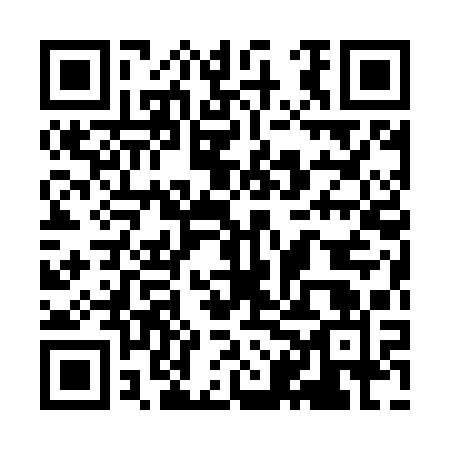 Ramadan times for Obertreba, GermanyMon 11 Mar 2024 - Wed 10 Apr 2024High Latitude Method: Angle Based RulePrayer Calculation Method: Muslim World LeagueAsar Calculation Method: ShafiPrayer times provided by https://www.salahtimes.comDateDayFajrSuhurSunriseDhuhrAsrIftarMaghribIsha11Mon4:454:456:3612:243:306:126:127:5612Tue4:434:436:3412:233:316:146:147:5813Wed4:414:416:3112:233:326:166:168:0014Thu4:384:386:2912:233:336:176:178:0215Fri4:364:366:2712:233:346:196:198:0416Sat4:334:336:2512:223:366:216:218:0617Sun4:314:316:2212:223:376:226:228:0718Mon4:284:286:2012:223:386:246:248:0919Tue4:264:266:1812:213:396:266:268:1120Wed4:234:236:1612:213:406:276:278:1321Thu4:214:216:1312:213:416:296:298:1522Fri4:184:186:1112:203:426:316:318:1723Sat4:164:166:0912:203:436:326:328:1924Sun4:134:136:0712:203:446:346:348:2125Mon4:104:106:0412:203:446:366:368:2326Tue4:084:086:0212:193:456:376:378:2527Wed4:054:056:0012:193:466:396:398:2728Thu4:024:025:5812:193:476:416:418:2929Fri4:004:005:5512:183:486:426:428:3130Sat3:573:575:5312:183:496:446:448:3331Sun4:544:546:511:184:507:467:469:351Mon4:514:516:491:174:517:477:479:372Tue4:494:496:461:174:527:497:499:403Wed4:464:466:441:174:537:517:519:424Thu4:434:436:421:174:537:527:529:445Fri4:404:406:401:164:547:547:549:466Sat4:374:376:381:164:557:557:559:487Sun4:344:346:351:164:567:577:579:508Mon4:324:326:331:154:577:597:599:539Tue4:294:296:311:154:578:008:009:5510Wed4:264:266:291:154:588:028:029:57